Рабочая программа учебной дисциплины основы конфликтологииZmelandr45Педагогические программы  Кадры в педагогике  Педагогика  Рабочие программы  Учебные дисциплины  Программы  Учебные программы  Программы и мероприятия (общая рубрика)  Учебная литература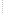 МИНИСТЕРСТВО ОБРАЗОВАНИЯ И НАУКИ РОССИЙСКОЙ ФЕДЕРАЦИИфедеральное государственное бюджетное образовательное учреждениевысшего профессионального образования«Алтайский государственный университет»Колледж Алтайского государственного университетаРАБОЧАЯ ПРОГРАММА УЧЕБНОЙ ДИСЦИПЛИНЫОСНОВЫ КОНФЛИКТОЛОГИИУровень основной образовательной программы базовыйСпециальность 080110.51 «Экономика и бухгалтерский учет ( по отраслям)»Форма обучения очнаяСрок освоения ОПОП 2 года 10 месяцевБарнаул 2012___При разработке программы в основу положены:1) ГОС-2 СПО по специальности080110.51 «Экономика и бухгалтерский учет (по отраслям)утвержденный Министерством образования РФ « » 22 января 20002 г.2) Учебный план одобрен Советом руководителей отделений среднего профессионального образования «АлтГУ» от «___» ________20__г., протокол № ___Рабочая программа учебной дисциплины одобрена на заседании УМК Совета руководителей отделений среднего профессионального образования АлтГУот «___» ________20__г., протокол № ___Разработчики:Председатель учебно-методической комиссии Совета руководителей:СОДЕРЖАНИЕПояснительная запискаРабочий тематический планСодержание дисциплиныПеречень практических занятийЛитератураПОЯСНИТЕЛЬНАЯ ЗАПИСКАРабочая программа курса «Основы конфликтологии» как дисциплина по выбору для изучения студентами колледжа разработана в соответствии с требованиями государственного образовательного стандарта среднего профессионального образования. В то же время она содержит авторское видение предмета, его роли в цикле общегуманитарной подготовки студентов экономического колледжа.Актуальность и социальная значимость учебной дисциплины «Основы конфликтологии» обусловлены тем, что конфликты возникают практически во всех сферах жизнедеятельности людей – в политике, экономике, культуре, социальной жизни. Они являются естественным состоянием всего глобального социума, любого общества – государства, регионального социума, муниципальной общины, организаций всех типов и форм. Социальная жизнь есть нескончаемый процесс борьбы за власть, влияние, за ресурсы и их распределение. Даже в самых богатых и крупных организациях ресурсы всегда ограничены, а необходимость их распределять, как показывает практика, неизбежно ведёт к возникновению конфликтных ситуаций. Конфликты постоянно воспроизводятся в межличностных отношениях между людьми, в семейно-бытовой сфере, различных видах человеческой деятельности. Появляется острейшая социальная потребность не просто в изучении конфликтов, их анализе, но и в управлении ими, предупреждении и разрешении конфликтных ситуаций.В результате изучения дисциплины студент должен:знать:- теоретические основы конфликтологии, этапы её становления как самостоятельной науки;- типологию конфликтов, их структуру и динамику;- первопричины деловых, межличностных и личностных конфликтов;- психологические особенности конфликтной личности;уметь:- практически определить тип конфликта, стадии, этапы конфликтного взаимодействия, составить модель развития конфликта;- составить карту конфликта (проблема, участники, их потребности и опасения), конфликтограмму;- определить свою стратегию поведения в конфликтных ситуациях, практически применять технологии предупреждения конфликтов в межличностных отношениях;При изучении учебной дисциплины «Основы конфликтологии» возникают межпредметные связи с общим менеджментом, социальной психологией, социологией и политологий, деловым общением, экономическими и другими дисциплинами.Рабочая программа рассчитана на 42 часа для базового уровня профессионального образования ( из них 14 часов – практические занятия и 10 часов на самостоятельную работу).Основная цель изучения материала по данной учебной дисциплине – дать будущим выпускникам колледжа объём знаний и практических умений, навыков, позволяющих предотвращать и разрешать конфликты в организациях, внешней среде, научиться управлять ими. С учётом этого больше внимания на занятиях уделяется практическим вопросам управления конфликтами, обязательно используется опыт самих студентов, осуществляется обратная связь.Важнейшими составляющими процесса обучения является контроль усвоения материала, система оценки полученных знаний, умений и навыков студентов. Для осуществления контроля и оценки знаний используются вопросы для обсуждения и повторения изученного материала; задания для самостоятельной работы; конкретные конфликтные ситуации (кейсы); тренинги; тестирование.Лекционная форма изложения материала в ходе аудиторных занятий сочетается с практической частью, дискуссией, ответами на контрольные вопросы по обсуждаемой теме.Общая итоговая оценка по учебному курсу «Основы конфликтологии» в результате будет состоять из суммы баллов: 1) за активное участие на практических занятиях, тренингах, ответы на контрольные вопросы; 2) за выполнение заданий для самостоятельной работы; 3) за итоговый экзаменационный тест.Рабочий тематический планСодержание дисциплиныРаздел 1. Конфликтология как наука и искусство решения конфликтов.Студент д о л ж е н:знать:- теоретические основы конфликтологии, этапы её становления как самостоятельной науки; основные понятия и категории конфликтологии как науки;уметь:- различать философский, социальный, психологический, системный, юридический подходы в определении сущности конфликтов, их обыденное понимание ; уметь практически определить тип конфликта, стадии, этапы конфликтного взаимодействия, составить модель развития конфликта;Тема 1.1. Развитие теории о конфликтах, их роли в жизни общества.Представления о конфликтах как борьбе противоположных начал и как войне. Отношение к насилию в религиозных учениях, устном народном творчестве, в искусстве. Изучение конфликтов как социального явления. Становление конфликтологии как науки.Тема 1.2. Конфликтология как отрасль прикладной социальной психологии.Современная конфликтология как меганаука, её определения. Развитие науки о конфликтах в России. Взгляды на конфликты в психологии, в трудах по управлению, организационному поведению.Тема 1.3. Понятие конфликта, его сущности.Философский подход в объяснении конфликтов, социальные конфликты ценностей, потребностей, интересов; социальное неравенство. Системный, психологический подходы. Обыденное понимание конфликтов. Пространственные и временные границы, начало конфликта.Тема 1.4. Структура и процесс развития конфликта.Описательные модели структуры конфликта. Основные этапы, стадии конфликта, его динамика. Цена конфликта и цена выхода из конфликта.Практические занятия.Раздел 2. Возникновение, профилактика и типизация конфликтов.Студент д о л ж е н:знать:- психологические закономерности, механизмы и причины возникновения, развития и разрешения конфликтной ситуации; типы конфликтов; характеристику основных видов конфликтов;уметь:- определять первопричины деловых, межличностных и личностных конфликтов; формулу конфликта; владеть пассивными и активными способами профилактики конфликтов;Тема 2.1. Причины возникновения конфликтов.Характеристика внешних и внутренних причин конфликтных ситуаций. Причины и следствия внешних и внутренних конфликтов и их психологическая характеристика.Внешние причины и их взаимосвязь с деловыми и межличностными неурядицами, браком в работе, нарушениями договорных основ, режима работы и т. д.Внутренние причины и их взаимосвязь с отрицательными отношениями и взаимоотношениями.Взаимоотношение причины и следствия конфликта.Конфликтогены и их классификация.Тема 2.2. Типизация конфликтов.Зависимость типизации от конфликтных ситуаций. Конфликты. Характеристика типов конфликтов: скрытый (латентный), открытый, случайный, провоцируемый, хронический.Степень неизбежности конфликта. Ситуации морального выбора.Тема 2.3. Профилактика конфликтов.Виды профилактики конфликтов. Пассивные и активные способы профилактики конфликтов.Разрешение противоречий и перевод латентных (скрытых) конфликтных ситуаций на уровень обсуждения причин конфликтных взаимоотношений.Соблюдение служебной и межличностной этики и уважения к партнёру. Индивидуальный подход к конфликтным личностям. Преодоление эгоизма.Практические занятия.Раздел 3. Управление конфликтами.Студент д о л ж е н:знать:- типологию конфликтных личностей; стратегии поведения в конфликте; основные формы завершения конфликта; переговоры в конфликтных ситуациях; медиаторство;уметь:- анализировать и диагностировать конфликтную ситуацию; владеть методами решения конфликтов; вырабатывать стратегию поведения в конфликтной ситуации;Тема 3.1. Анализ, диагностика, прогнозирование конфликтов.Философия управления конфликтами. Методы сбора социальной информации. Семь шагов анализа и оценки ситуации в конфликте. Итоговая конфликтограмма.Тема 3.2 Стили поведения в конфликте.Общие правила поведения в конфликте, предотвращающие эскалацию межличностного конфликта. Типологии возможных стратегий поведения в конфликте. Сетка Томаса – Килмена, её координатное пространство и основные стратегии поведения. Характеристика каждой стратегии с точки зрения эффективности и последствий для участников.Тема 3.3. Особенности посреднической деятельности при решении деловых и межличностных конфликтов.Альтернативные способы разрешения конфликтов. Медиация. Роли посредника. Выработка упрощённых правил посредничества. Как успешно провести переговоры. Манеры и стили. Моральный кодекс переговоров.Практические занятия.Перечень практических занятийЛитератураОсновная литература:Конфликтология: учебник / и др. – М.: ИНФРА –М, 2012.Дополнительная литература:Анцупов, : учебник для вузов/ , . – М.: ЮНИТИ – ДАНА, 2004.Мастер – класс: переговоры /, – М.: АСТ:; АСТРЕЛЬ; Транзиткнига, 2005.Емельянов, по конфликтологии/ , - СПб.: Питер, 2005.Конфликтология: учебник / под ред. . – СПб.: Лань, 2001.Лукин, конфликтами: учеб. Пособие для менеджеров / , - Архангельск, 2002.Майерс, Д. Социальная психология / Д. Майерс. – СПб.: Питер, 1999.Прикладная конфликтология: хрестоматия / сост. . – Минск; Харвест; М.: АСТ, 2001.Получить полный текстКак понять, что в организме развиваются тромбыНикто из россиян не ожидал такого заявления Путина по Украине20-летняя богачка из г. Алматы показала, как разбогатела за суткиБайдена с позором гонят в отставку из-за сдачи АфганистанаНажмите на свой знак Зодиака и узнаете, что вас ждет сегодняСрочная весть для тех казахстанцев у кого водительские праваЭпатажную свадьбу Моргенштерна чуть не испортила полицияТрусы не для красы: какое белье нельзя носить в жаруПодпишитесь на рассылку: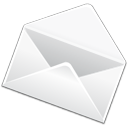 Интересные новости
Важные темы
Обзоры сервисов Pandia.ru
КонфликтТеория конфликтаКонструктивное преодоление конфликтовОсобенности внутриличностного гендерного ролевого конфликта у мужчин и женщин в условиях современного общества. АвторефератВнутриличностный гендерный конфликт профессиональной роли. АвторефератАнализ деловых конфликтов в организации и их влияние на процесс принятия решений. Курсовая работаВзаимосвязь стресса и конфликта. Курсовая работаПроблемы межличностных конфликтов в трудовом коллективе и пути их решения. Курсовая работаИгра и конфликт в подростковом возрастеПолитический конфликт в современном российском обществе и пути его преодоления. РефератО некоторых проблемах межкультурного общения и межкультурных конфликтовУТВЕРЖДАЮПроректор по УР_________________()« 29 » марта 2012 г..__________преподаватель___________________________(занимаемая должность)_____________________________________(подпись)_____________________________________(инициалы, фамилия)_____________________________________(занимаемая должность)_______________________________________(подпись)_______________________________________(инициалы, фамилия)________________________________________(занимаемая должность)_________________________________________(подпись)________________________________________(инициалы, фамилия)№темамакси-мальноекол-вочасовлекциипрактич.занятияСРС1234561.Раздел 1. Конфликтологиякак наука и искусство решения конфликтов146441.1.Развитие теории о конфликтах, их роли в жизни общества221.2.Конфликтология как отрасль прикладной социальной психологии11.3.Понятие конфликта, его сущности1221.4.Структура и процесс развития конфликта222.Раздел 2. Возникновение, профилактика и типизация конфликтов166442.1.Причины возникновения конфликтов2222.2.Типизация конфликтов22.3.Профилактика конфликтов2223.Раздел 3. Управление конфликтами166623.1.Анализ, диагностика и прогнозирование конфликтов223.2.Стратегии поведения в конфликте223.3.Особенности посреднической деятельности при решении деловых и межличностных конфликтов2244.Итого:46181414Тема 1.3.Сущность конфликта и его причины. Деловая игра «Жалоба».Тема 1.4.Конфликтные ситуации. Дидактическая игра «Фрустрирующие ситуации в деловых отношениях».Тема 2.1.Практическое занятие «Формулы конфликта» (проводится на примере решения ситуационных задач).Тема 2.3.Практическое занятие по теме: «Трансактный анализ конфликтов» (проводится методом тестирования и решения ситуационных задач).Тема 3.1.«Технологии управления конфликтами». Дидактическая игра «Оценка глубины конфликта».Тема 3.2.Практическое занятие по теме « Моё поведение в конфликте ( занятие построено по методу тестирования).Тема 3.3.«Психология переговорного процесса» (проводится методом тестирования и отработки тренинговых упражнений).